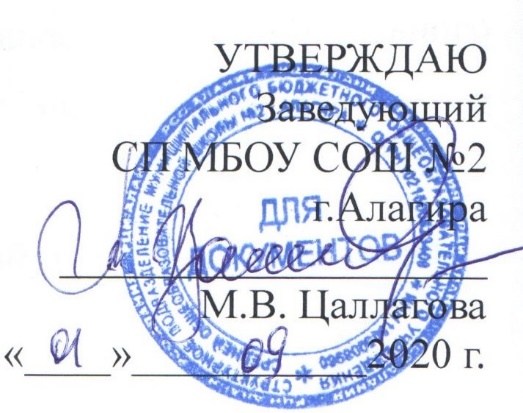 План работы на февраль2020-2021 учебный год18.02.2021 г. Производственная учеба «Современный урок» - отв. Цаллагова М.В25.02.2021 г. Педагогический совет «ГИА как объективная форма внешнего мониторинга уровня обученности учащихся ОО» - отв. Алдатова О.Х.26.02.2021 г. Совещание при заведующей:1. Контроль за уровнем преподавания учителей химии, биологии. (Алдатова О.Х).2. Работа с учащимися, имеющими двойки по итогам 2 четверти. (Цаллагова М.В).3. Итоги контроля за качеством горячего питания (Дзгоева Л.В.)ДатаНаправление деятельностиНаправление деятельностиОтветственныеВнутришкольный контрольВнутришкольный контрольВнутришкольный контрольВнутришкольный контрольВ течении месяцаСостояние кружковой и дополнительной работыДзгоева Л.В.Дзгоева Л.В.В течении месяцаПодготовка обучающихся 4-8 классов к ВПРАлдатова О.ХАлдатова О.ХВ течении месяцаКлассно-обобщающий контроль в 8 классеЦаллагова М.В., Цаллагова М.В., Воспитательная работаВоспитательная работаВоспитательная работаВоспитательная работа8 февраляДень Российской наукиКлассные руководители Классные руководители 15 февраляДень памяти о россиянах, исполнявших служебный долг за пределами ОтечестваРевазова Ж.БРевазова Ж.Б22 февраляДень защитника ОтечестваКлассные руководителиКлассные руководителиВ течении месяцаВыставка	книг	 «Воинской	доблести, славе	и	чести посвящается…»Караева В.ККараева В.К